Psaumes du 19 mai au 14 juillet 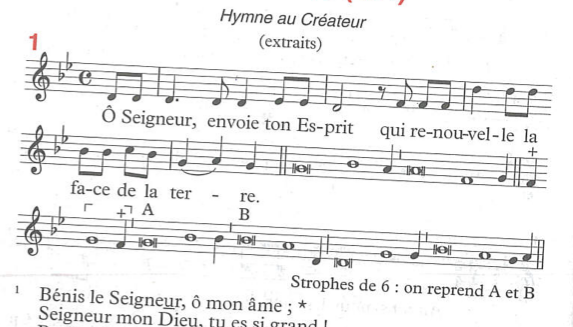 Dimanche 19 mai, PentecôtePsaume 103 : Ô Seigneur, envoie ton esprit qui renouvelle la face de la terre. Dimanche 26 mai, Ste TrinitéPsaume 32 : Heureux le peuple dont le Seigneur est le Dieu. 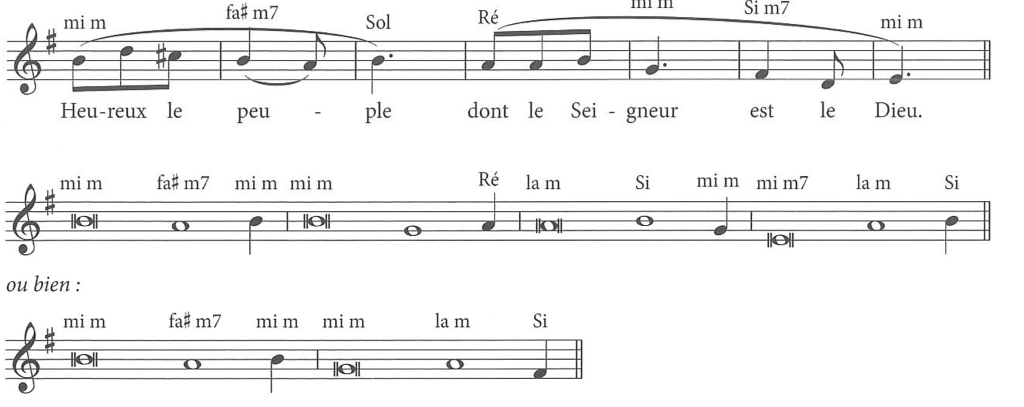 Dimanche 2 juin, St SacrementPsaume 115 : J’élèverai la coupe du salut, j’invoquerai le nom du Seigneur.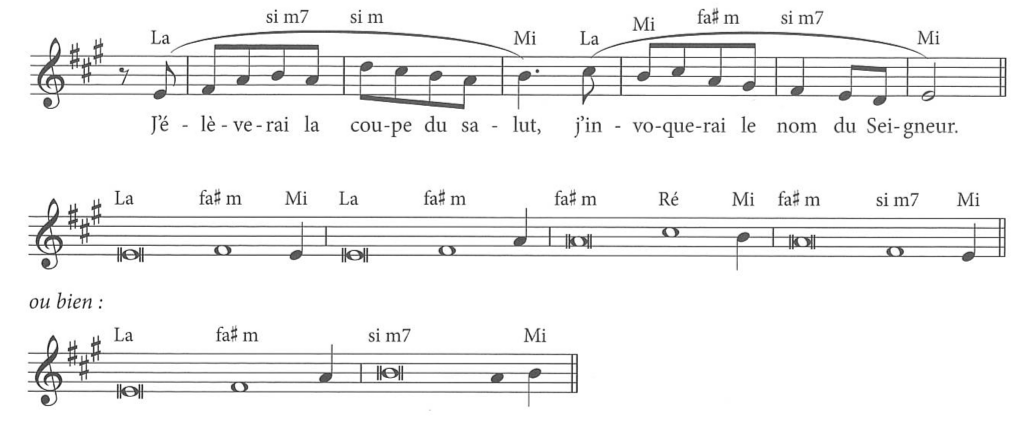 Dimanche 9 juin, 10ème ordinairePsaume 129 : Près du Seigneur est l’amour, près de lui abonde le rachat.Dimanche 16 juin, 11ème ordinaire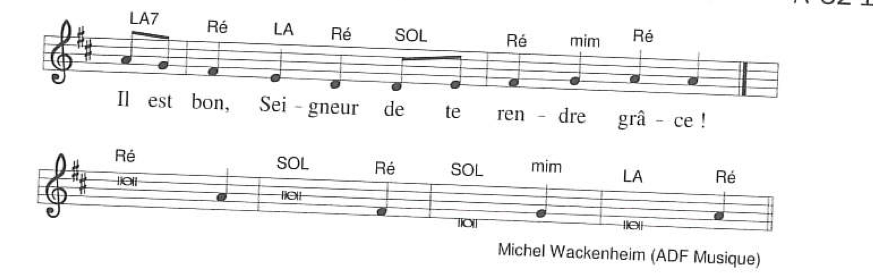 Psaume 91 Il est bon, Seigneur,  de te rendre grâce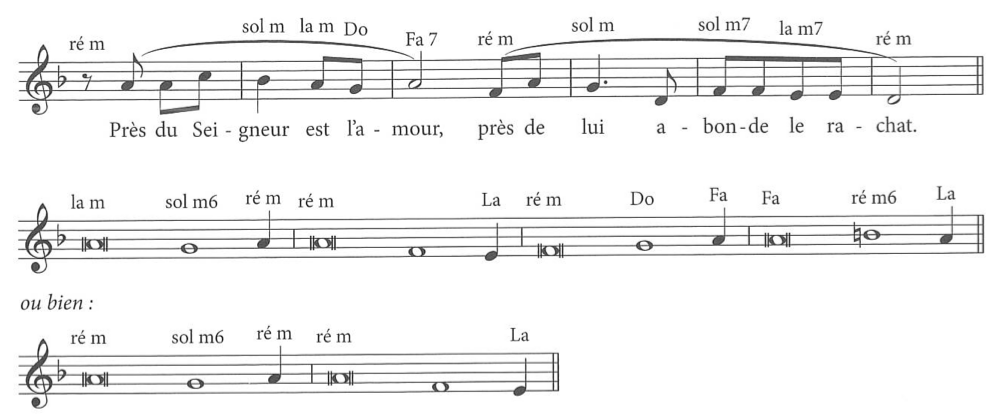 Dimanche 23 juin, 12ème ordinairePsaume 106 : Rendez grâce au Seigneur, il est bon ! Eternel est son amour !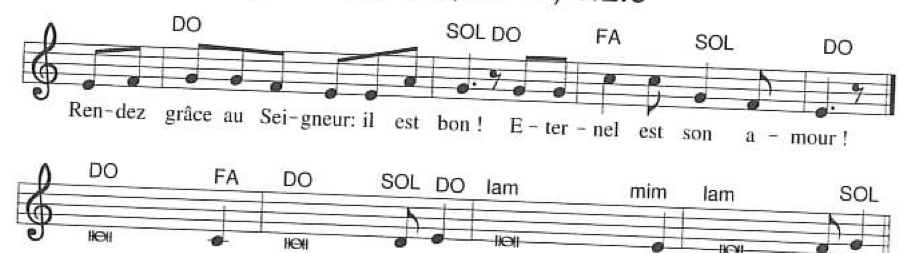 Dimanche 30 juin, 13ème ordinairePsaume 29 : Je t’exalte Seigneur, tu m’as relevé. 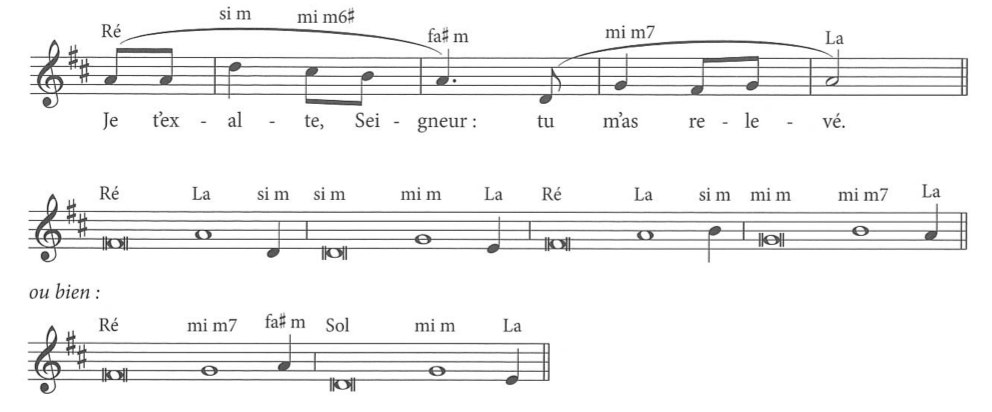 Dimanche 7 juillet, 14ème ordinairePsaume 122 : Nos yeux levés vers le Seigneur, attendent sa pitié. 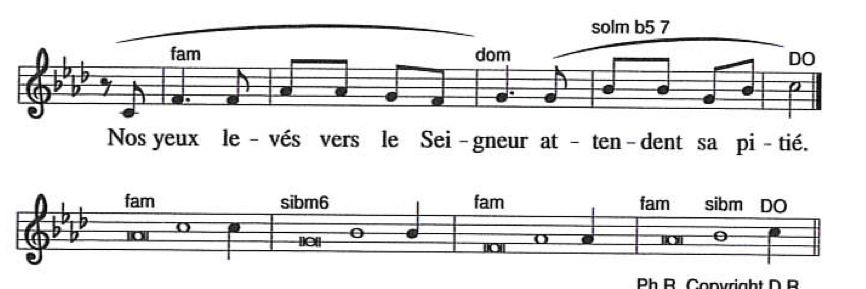 Dimanche 14 juillet, 15ème ordinairePsaume 84 : Fais-nous voir Seigneur, ton amour, et donne-nous ton salut. 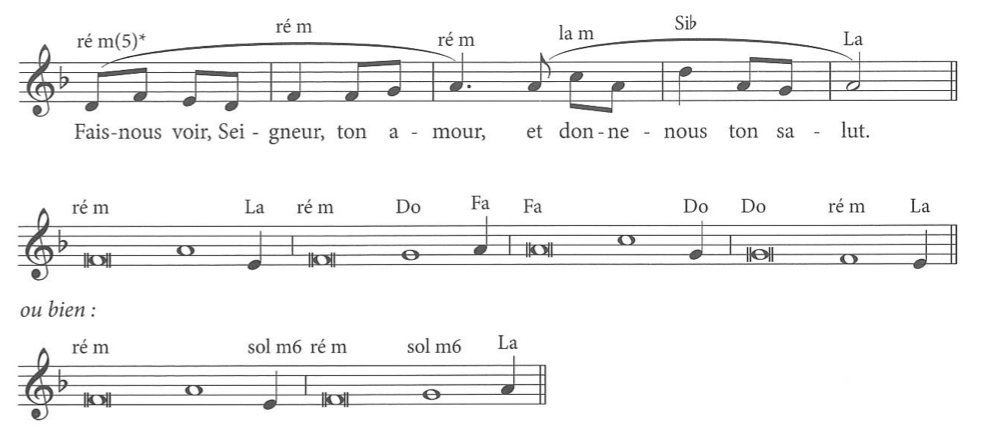 